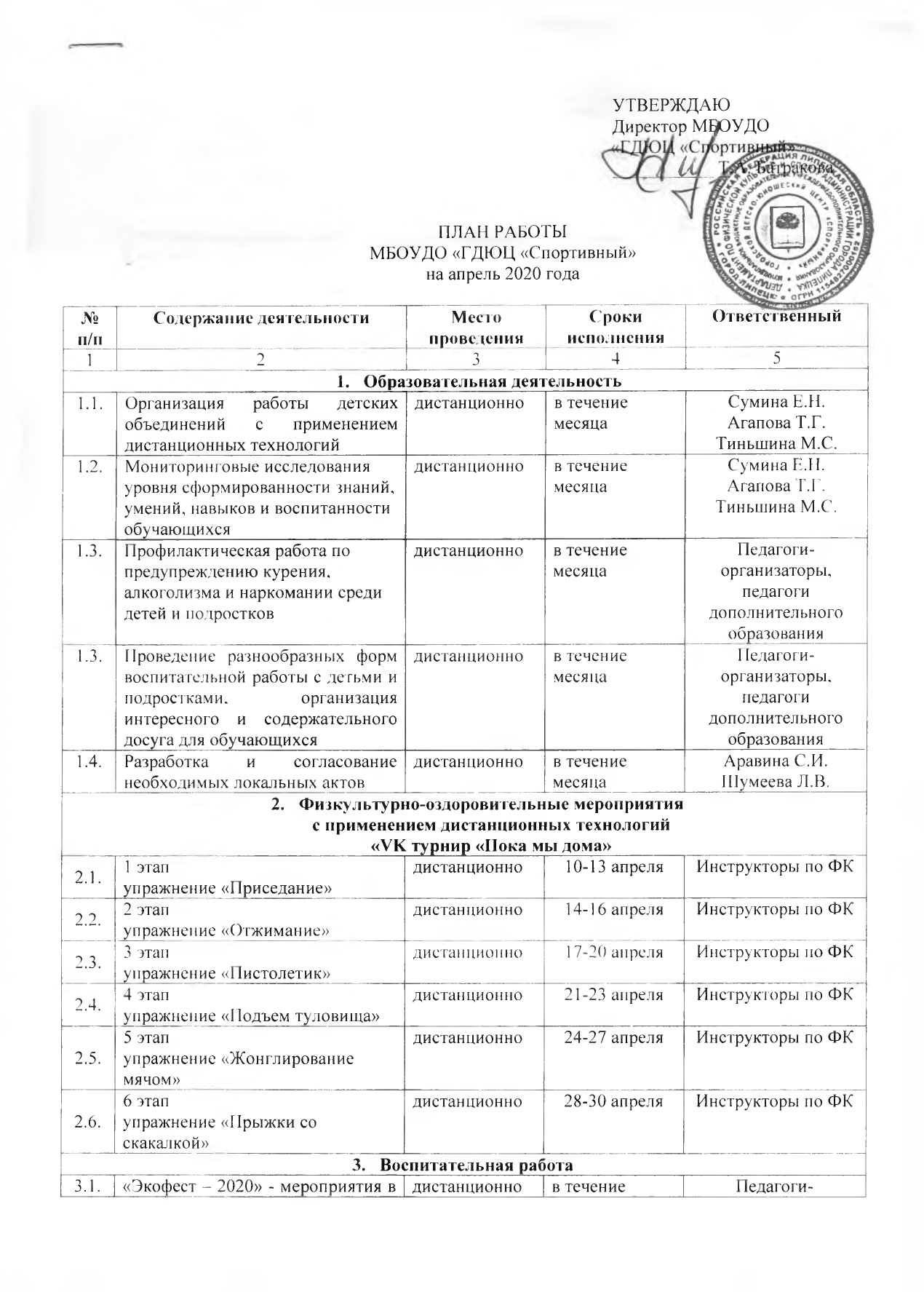 Руководитель структурного подразделения                                           И.Н.Сермягина«Экофест – 2020» - мероприятия в рамках Дней защиты от экологической опасностидистанционнов течение Педагоги-«Я – гражданин!» - мероприятия в рамках декады правовых знанийдистанционнов течение месяцаПедагоги-организаторыДекада «Мыза ЗОЖ»дистанционнов течение месяцаПедагоги-организаторыСпортивно-патриотический флешмоб «Мы помним, мы гордимся»дистанционнов течение месяцаПедагоги-организаторы,педагоги дополнительного образованияМетодическая работаМетодическая работаМетодическая работаМетодическая работаМетодическая работа4.1.Консультации для педагогов «Формы итоговых занятий в детских объединениях в условиях дистанционного обучения»дистанционнов течение месяцаАгапова Т.Г.Тиньшина М.С.4.2.Консультации для инструкторов по ФК «Физкультурно-оздоровительная работа с применением дистанционных технологий»дистанционнов течение месяцаСермягина И.Н.Агбалян А.С.График проведения методических совещанийГрафик проведения методических совещанийГрафик проведения методических совещанийГрафик проведения методических совещанийГрафик проведения методических совещаний4.3.Педагоги-организаторыдистанционно6 апреляСермягина И.Н.4.4.Инструкторы по ФКдистанционно6 апреляСермягина И.Н.Агбалян А.С.4.5.Педагоги дополнительного образованиядистанционно8-9 апреляСумина Е.Н.Тиньшина М.С.Агапова Т.Г.Педагогическая мастерскаядляпедагоговПедагогическая мастерскаядляпедагоговПедагогическая мастерскаядляпедагоговПедагогическая мастерскаядляпедагоговПедагогическая мастерскаядляпедагогов4.6.Проектная деятельность. Работа творческой группы над проектами для участия в Президентском гранте и грантовой программе “Стальное дерево” дистанционнов течение месяцаШумеева Л.В.Бобкина С.В.Безнос Е.И.Пенькова Ю.А.Изучение методик, методов, технологий обучения, развития и воспитанияИзучение методик, методов, технологий обучения, развития и воспитанияИзучение методик, методов, технологий обучения, развития и воспитанияИзучение методик, методов, технологий обучения, развития и воспитанияИзучение методик, методов, технологий обучения, развития и воспитания4.7.Педагогика сотрудничества (самообразование)дистанционнов течение месяцаПедагоги дополнительного образованияРабота с родителямиРабота с родителямиРабота с родителямиРабота с родителямиРабота с родителями5.1.Индивидуальные консультациидистанционнов течение месяцаПедагоги дополнительного образованияпедагоги-организаторы5.2Привлечение родителей к организации и проведению занятий в домашних условияхдистанционнов течение месяцаПедагоги дополнительного образованияпедагоги-организаторы6. Организационно-управленческая деятельность по обеспечениюстабильного функционирования учреждения6. Организационно-управленческая деятельность по обеспечениюстабильного функционирования учреждения6. Организационно-управленческая деятельность по обеспечениюстабильного функционирования учреждения6. Организационно-управленческая деятельность по обеспечениюстабильного функционирования учреждения6. Организационно-управленческая деятельность по обеспечениюстабильного функционирования учреждения6.1.Организационная деятельность сотрудников учреждения в формате дистанционного обучения и дистанционной работыдистанционнов течение месяцаБатракова Т.А.Шумеева Л.В.Аравина С.И.Салтанова Н.А.Сермягина И.Н.Сумина Е.Н.6.2.Контроль за методикой проведения занятий, выполнения дополнительных общеразвивающих программ с применением дистанционных технологийдистанционнов течение месяцаСумина Е.Н.Агапова Т.Г.Тиньшина М.С.6.3.Контроль за состоянием воспитательной работы в объединенияхдистанционнов течение месяцаСумина Е.Н.Агапова Т.Г.Тиньшина М.С.6.4.Контроль за выполнением  санитарно-эпидемиологических требований и норм, состоянием зданий и помещений учрежденияул. Филипченко, 8/1в течение месяцаБатракова Т.А.Шумеева Л.В.Салтанова Н.А.Черняева Т.А.6.5.Проведение инструктажей о соблюдении требований безопасности в период карантина и дистанционной работыдистанционноул. Филипченко, 8/1в течениемесяцаБатракова Т.А.Шумеева Л.В.6.6. Контроль за соблюдением исполнительской дисциплины при выполнении обязанностей в дистанционном формате дистанционнов течениемесяцаБатракова Т.А.Шумеева Л.В.Аравина С.И.Салтанова Н.А.Сермягина И.Н.Сумина Е.Н.6.7.Контроль за ведением кадрового делопроизводства и документооборота в дистанционном формате деятельностиул. Филипченко, 8/1в течение месяцаБатракова Т.А.Шумеева Л.В.Охрана труда, пожарнаябезопасностьи обеспечение безопасности образовательного процессаОхрана труда, пожарнаябезопасностьи обеспечение безопасности образовательного процессаОхрана труда, пожарнаябезопасностьи обеспечение безопасности образовательного процессаОхрана труда, пожарнаябезопасностьи обеспечение безопасности образовательного процессаОхрана труда, пожарнаябезопасностьи обеспечение безопасности образовательного процесса7.1.Внесение изменений в коллективный договор в связи с введением электронных трудовых книжекул. Филипченко, 8/1в течение месяцаШумеева Л.В.7.2.Ведение журналов: термометрии сотрудников, прибытия/убытия на рабочем местеул. Филипченко, 8/1в течение месяцаБатракова Т.А.Шумеева Л.В.Салтанова Н.А.7.3.Организация совещания со старшими педагогами-организаторами по вопросу соблюдения требований самоизоляции, профилактических мероприятий в период карантина, дистанционной работы сотрудников адресовдистанционнов течение месяцаБатракова Т.А.Шумеева Л.В.7.4.Организация бесперебойной работы системы охранной и пожарной сигнализаций в условиях карантина и нефункционирования адресоввсеадресав течение месяцаБатракова Т.А.Шумеева Л.В.Салтанова Н.А.8. Профилактика травматизма и несчастных случаевсреди детей и подростков8. Профилактика травматизма и несчастных случаевсреди детей и подростков8. Профилактика травматизма и несчастных случаевсреди детей и подростков8. Профилактика травматизма и несчастных случаевсреди детей и подростков8. Профилактика травматизма и несчастных случаевсреди детей и подростков8.1.Проведение целевых инструктажей с учащимися по охране труда, технике безопасности, пожарной безопасности, антитеррористической защищённости по утверждённым инструкциямдистанционнов течение месяцаПедагоги-организаторы,педагоги дополнительного образования,инструкторы по ФК9. Финансово-хозяйственная деятельность9. Финансово-хозяйственная деятельность9. Финансово-хозяйственная деятельность9. Финансово-хозяйственная деятельность9. Финансово-хозяйственная деятельность9.1.Материально-техническое обеспечение деятельности учрежденияул. Филипченко, д. 8/1в течение месяцаСалтанова Н.А.Черняева Т.Н.9.2.Сопровождение договоров с образовательными учреждениями в лицензированных школах, с обслуживающими организациямиул. Филипченко, д. 8/1в течение месяцаСалтанова Н.А.9.3.Обеспечение соблюдения санитарно-гигиенических требований всеадресав течение месяцаЧерняева Т.Н.9.4.Обеспечение контроля, учёта, безопасности и обслуживания систем жизнеобеспечения: энергоснабжения, канализации, теплоснабжения, водоснабжения, вентиляционных систем и систем связивсе адресав течение месяцаЧерняева Т.Н.9.5.Переоформление лицензии на ведение образовательной деятельностидистанционнов течение месяцаШумеева Л.В.